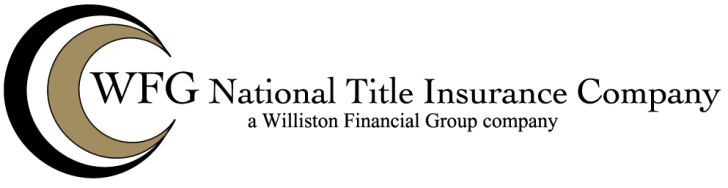 EXPANDED COVERAGE RESIDENTIAL LOAN POLICYASSESSMENTS PRIORITY FOR ONE-TO-FOUR FAMILY RESIDENTIAL PROPERTY Issued by WFG NATIONAL TITLE INSURANCE COMPANYSCHEDULE B—PART I Policy Number:		   	Loan Number:		File Number:EXCEPTIONS FROM COVERAGE This policy does not insure against loss or damage (and the Company will not pay costs, attorneys’ fees, or expenses) that arise by reason of: 1. 	The following state statutes, reference to which are made part of the ALTA 8.1-06 (Environmental Protection Lien) endorsement incorporated into this policy:  